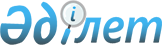 Об утверждении регламента оказания государственной услуги "Обеспечение бесплатного подвоза обучающихся и воспитанников к общеобразовательной организации образования и обратно домой в сельской зоне города Аксу"
					
			Утративший силу
			
			
		
					Постановление акимата города Аксу Павлодарской области от 04 августа 2011 года N 527/4. Зарегистрировано Департаментом юстиции Павлодарской области 24 августа 2011 года N 12-2-179. Утратило силу постановлением акимата города Аксу Павлодарской области от 23 апреля 2012 года N 278/3      Сноска. Утратило силу постановлением акимата города Аксу Павлодарской области от 23.04.2012 N 278/3.

      В соответствии со статьей 9-1 Закона Республики Казахстан от 27 ноября 2000 года "Об административных процедурах", статьей 31 Закона Республики Казахстана от 23 января 2001 года "О местном государственном управлении и самоуправлении в Республике Казахстан", стандартом государственной услуги "Обеспечение бесплатного подвоза обучающихся и воспитанников к общеобразовательной организации образования и обратно домой", утвержденным постановлением  Правительства Республики Казахстан от 31 марта 2011 года N 336 акимат города ПОСТАНОВЛЯЕТ:



      1. Утвердить прилагаемый регламент государственной услуги "Обеспечение бесплатного подвоза обучающихся и воспитанников к общеобразовательной организации образования и обратно домой в сельской зоне города Аксу".



      2. Настоящее постановление вводится в действие по истечении десяти календарных дней после дня его первого официального опубликования.



      3. Контроль за исполнением настоящего постановления возложить на заместителя акима города Рахимжанова Е.М.      Аким города                                О. Каиргельдинов

Утвержден      

постановлением акимата 

города Аксу от 4 августа

2011 года N 527/4     

Регламент государственной услуги "Обеспечение бесплатного

подвоза обучающихся и воспитанников к общеобразовательной

организации образования и обратно домой в сельской

зоне города Аксу" 

1. Общие положения

      1. Государственная услуга "Обеспечение бесплатного подвоза обучающихся и воспитанников к общеобразовательной организации образования и обратно домой в сельской зоне города Аксу" оказывается в соответствии со стандартом государственной услуги "Обеспечение бесплатного подвоза обучающихся и воспитанников к общеобразовательной организации образования и обратно домой", утвержденным постановлением  Правительства Республики Казахстан от 31 марта 2011 года N 336.



      2. Государственная услуга "Обеспечение бесплатного подвоза обучающихся и воспитанников к общеобразовательной организации образования и обратно домой" оказывается местным исполнительным органом поселка, аула (села), аульного (сельского) округа (далее - акимат).



      3. Форма оказываемой государственной услуги: не автоматизированная.



      4. Результатом завершения оказываемой государственной услуги является обеспечение обучающихся и воспитанников бесплатным подвозом к общеобразовательной организации образования и обратно домой в сельской зоне города Аксу с выдачей справки об обеспечении бесплатным подвозом к общеобразовательной организации образования и обратно домой, либо мотивированный ответ об отказе в предоставлении услуги. 

2. Требования к порядку оказания государственной услуги

      1. Государственная услуга оказывается в зданиях аппаратов акимов сельских округов (указанных в приложении 1 к данному регламенту), где предусмотрены условия для обслуживания потребителей, в том числе для лиц с ограниченными физическими возможностями. Залы ожидания оснащены информационными стендами с образцами заполненных бланков. Информация о порядке государственной услуги располагается на стендах, расположенных в фойе аппаратов акимов сельских округов города Аксу, а также на интернет-ресурсах городского, областного акиматов, управления образования и на сайте Министерства образования и науки Республики Казахстан: www.edu.gov.kz.



      2. Государственная услуга оказывается бесплатно.



      3. Государственная услуга предоставляется в течение учебного года:

      1) прием осуществляется в порядке очереди без предварительной записи и ускоренного обслуживания в рабочие дни в соответствии с установленным графиком работы с 9.00 часов до 18.00 часов, с перерывом на обед, за исключением выходных и праздничных дней.



      4. Государственная услуга предоставляется физическим лицам (далее – потребитель). Сроки получения государственной услуги с момента:

      1) обращения для получения государственной услуги (в течение 5-ти дней с момента поступления заявления) составляет 5 рабочих дней;

      2) максимально допустимое время ожидания до получения государственной услуги, оказываемой на месте в день обращения заявителя (при регистрации) – не более 30 минут;

      3) максимальное допустимое время обслуживания получателя государственной услуги, оказываемой на месте в день обращения заявителя – не более 30 минут.



      5. Для получения государственной услуги потребителю необходимо предоставить следующие документы:

      1) заявление от родителя или законного представителя обучающегося (воспитанника) на обеспечение его ребенка бесплатным подвозом к общеобразовательной организации образования согласно приложению 2 к настоящему регламенту;

      2) оригинал и копия свидетельства о рождении ребенка (удостоверения личности);

      3) справка с места учебы согласно приложению 3 к настоящему регламенту.

      Оригинал свидетельства о рождении, удостоверение личности предоставляется для сверки с копией и возвращается потребителю.



      6. Образец заявления для получения государственной услуги размещается в фойе аппаратов акимов сельских округов, а также можно получить у специалистов аппаратов акимов сельского округа.



      7. Основанием для отказа в предоставлении государственной услуги служит предоставление потребителем неполного пакета документов, указанных в пункте 5 настоящего регламента с письменным обоснованием причин отказа.



      8. Заявление, копия свидетельства о рождении ребенка или (удостоверения личности) и справка с места учебы сдаются в кабинет ответственного за оказание данной услуги специалиста аппарата акима, в должностные обязанности которого входит исполнение.



      9. При сдаче всех необходимых документов для получения государственной услуги потребителю выдается расписка в получении необходимых документов согласно приложению 4 к настоящему регламенту с указанием номера и даты приема заявления, фамилии, имени, отчества специалиста аппарата акимов сельских округов, выдавшего расписку с указанием даты получения услуги. 

3. Описание порядка действий (взаимодействия)

в процессе оказания государственной услуги

      10. После приема документов и выдачи расписки о получении документов, сведения об обучающемся заносятся в список детей, обеспеченных бесплатным подвозом к общеобразовательным организациям образования и обратно домой в сельской зоне города Аксу, согласно приложению 5 к настоящему регламенту.



      11. Способ доставки результата государственной услуги потребителю осуществляется специалистом аппарата акима сельского округа в соответствии с установленным графиком работы на основании принятой справки об обеспечении бесплатным подвозом к общеобразовательной организации образования согласно приложению 6 к настоящему регламенту (с указанием организации образования), заверенной подписью и печатью акима. Справка выдается специалистом аппарата акима сельского округа при личном обращении потребителя по истечении 5 дней с момента поступления заявления.



      12. Сведения о выдаче справки фиксируются в книге учета справок согласно приложению 7 к настоящему регламенту.



      13. В процессе оказания государственной услуги участвуют следующие структурно-функциональные единицы:

      1) специалист аппарата акима сельского округа:

      осуществляет прием и проверку пакета документов;

      вносит в список, обеспеченных бесплатным подвозом и выдает расписку потребителю в получении документов;

      передает список на утверждение акиму сельского округа;

      выдает справку об обеспечении бесплатным подвозом и регистрирует в книге учета справок об обеспечении бесплатным подвозом;

      направляет список детей, обеспеченных подвозом в городской отдел образования;

      2) аким сельского округа рассматривает и утверждает список учащихся, подлежащих подвозу. 

4. Ответственность должностных лиц,

оказывающих государственную услугу

      14. Аппараты акимов сельских округов, указанные в приложении 1, разъясняют порядок обжалования действия (бездействия) уполномоченных должностных лиц и оказывают содействие в подготовке жалобы.



      15. В случае не согласия с результатами оказываемой государственной услуги потребитель имеет право на обжалование в соответствии с Законом Республики Казахстан от 12 января 2007 года "О порядке рассмотрения обращений физических и юридических лиц".

      В перечень необходимых документов при подаче жалобы входят заявление произвольной формы и копии документов, предоставленных потребителем для оказания услуги.

      График работы и приема акима сельского округа определяются в соответствии с установленным графиком работы с 9.00 часов до 18.30 часов, с перерывом на обед, за исключением выходных и праздничных дней.



      16. Принятая жалоба регистрируется в журнале входящей корреспонденций аппаратов акимов сельских округов  и рассматривается в сроки, установленные Законом Республики Казахстан от 12 января 2007 года "О порядке рассмотрения обращений физических и юридических лиц". Потребителю выдается талон с указанием даты и времени, фамилии и инициалов лица, принявшего обращение.

      О результатах рассмотрения жалобы потребителю сообщается в письменном виде по почте.



      17. Дополнительную информацию о порядке предоставления государственной услуги потребитель может получить в отделе образования города Аксу по адресу: 140100, г.Аксу, ул. Пушкина 42, кабинет N 4, а также на сайте: http://goroo-aksu. ucoz.ru.

Приложение 1        

к регламенту оказания государственной

услуги "Обеспечение бесплатного    

подвоза обучающихся и воспитанников 

к общеобразовательной организации  

образования и обратно домой      

в сельской зоне города Аксу"     Перечень аппаратов акимов сельских округов города Аксу

Приложение 2        

к регламенту оказания государственной

услуги "Обеспечение бесплатного    

подвоза обучающихся и воспитанников 

к общеобразовательной организации  

образования и обратно домой      

в сельской зоне города Аксу"     Образец заявленияАкиму сельского округа города Аксу

от (Ф.И.О. заявителя)_____________

адрес проживания, телефон:________

__________________________________ Заявление      Прошу Вас обеспечить подвоз моего несовершеннолетнего ребенка (Ф.И.О., дата рождения), проживающего в (указать наименование населенного пункта) и обучающегося в (указать N класса, полное наименование организации образования) к общеобразовательной организации образования и обратно домой на 20__ - 20__ учебный год (указать учебный год).      Дата "_____"______________год

      Подпись заявителя ___________

Приложение 3        

к регламенту оказания государственной

услуги "Обеспечение бесплатного    

подвоза обучающихся и воспитанников 

к общеобразовательной организации  

образования и обратно домой      

в сельской зоне города Аксу"     Образец справки с места учебы СПРАВКА      Дана __________________________________________________________

                      (Ф.И.О обучающегося и воспитанника)

      в том, что он действительно обучается в _______________________

                                         (указать наименование школы)

      в _____ классе ______ смены (период обучения с ___ до _________

      часов) и нуждается в подвозе.

      Справка дана для предъявления по месту требования.      Директор школы N______               Ф.И.О.____________________

      (указать наименование школы)              (инициалы и подпись)      М.П.

Приложение 4        

к регламенту оказания государственной

услуги "Обеспечение бесплатного    

подвоза обучающихся и воспитанников 

к общеобразовательной организации  

образования и обратно домой      

в сельской зоне города Аксу"     Образец расписки о получении документов у потребителя      Аппарат акима сельского округа города Аксу

      _______________________________________________________________

                  (наименование населенного города)

      Расписка в приеме документов N ________________________________Получены от ____________________________________ следующие документы:

      1. Заявление

      2. Копия свидетельства о рождении (удостоверения личности)

      от __________ за N ________ кем выдано_________________________

      3. Справка с места учебы.                                  Принял специалист аппарата акима

                                  сельского округа ________ (подпись)                                             "__" _____________ 20__ г.

Приложение 5        

к регламенту оказания государственной

услуги "Обеспечение бесплатного    

подвоза обучающихся и воспитанников 

к общеобразовательной организации  

образования и обратно домой      

в сельской зоне города Аксу"    "УТВЕРЖДАЮ"

Аким сельского округа города Аксу

Ф.И.О.__________ подпись ________

"_____"  _______________20___года С П И С О К

детей, обеспеченных бесплатным подвозом к

общеобразовательным организациям образования и обратно

домой в сельской зоне города Аксу

на _______________ учебный год

(указать учебный год)

Приложение 6        

к регламенту оказания государственной

услуги "Обеспечение бесплатного    

подвоза обучающихся и воспитанников 

к общеобразовательной организации  

образования и обратно домой      

в сельской зоне города Аксу"     Образец справки об обеспечении бесплатным подвозом

к общеобразовательной организации образования

и обратно домой в сельской зоне города Аксу СПРАВКА      Дана __________________________________________________________

                    (Ф.И.О обучающегося и воспитанника)

      в том, что он (она) действительно будет обеспечен (-а) бесплатным подвозом к общеобразовательной организации образования N_________________________ и обратно домой.

  (наименование школы)

      Справка действительна на период учебного года.      Аким сельского округа                 Ф.И.О____________________

      города Аксу                               (инициалы и подпись)

     ______________________________

   (наименование населенного пункта)      М.П.

Приложение 7        

к регламенту оказания государственной

услуги "Обеспечение бесплатного    

подвоза обучающихся и воспитанников 

к общеобразовательной организации  

образования и обратно домой      

в сельской зоне города Аксу"    

  Образец книги учета справок об обеспечении

бесплатным подвозом к общеобразовательной

организации образования и обратно      Аким сельского округа города Аксу

      _______________________________________________________________

                  (наименование населенного пункта города) Книга учета справокКнига начата в________________году

Книга окончена в______________годуПримечание: Книга учета справок пронумеровывается, прошнуровывается и скрепляется подписью и печатью акима.
					© 2012. РГП на ПХВ «Институт законодательства и правовой информации Республики Казахстан» Министерства юстиции Республики Казахстан
				N п/п
Полное наименование аппарата акима сельского округа
Наименование населенного пункта
Контактный телефон
Юридический адрес
Адрес сайта
1
2
3
4
5
6
1ГУ "Аппарат акима Сарышыганакского сельского округа города Аксу"с. Суатколь, с. Жанашаруа(87183) 770707140114 с. Сарышыганак, ул. Молодежная, 10нет2ГУ "Аппарат акима Акжольского сельского округа города Аксу"с. Акжол,

с. Юбилейное(87183)

778382140111 с. Акжол, ул. Школьнаянет3ГУ "Аппарат акима Айнакольского сельского округа г. Аксу"с. Сынтас,

с. Коктас,

с. Карабай(87183)

770244140105

с. Айнаколь, ул. Центральная, 23нет4ГУ "Аппарат акима сельского округа имени М.Омарова г. Аксу"отд. Сырлакала, отд. Донентаева, отд. Коктерек(87183)

770244140109

село имени

М. Омарова,

ул. Школьнаянет5ГУ "Аппарат акима Кызалжарского сельского округа города Аксу"отд. Барынтал, отд. Караколь(87183)

770700140114

с. Кызылжар,

ул. Школьная, 16нет6ГУ "Аппарат акима Енбекского сельского округа города Аксу"отд. Енбек(87183)

773601140116

с. Путь Ильича, ул. Школьнаянет7ГУ "Аппарат акима Достыкского сельского округа города Аксу"отд. Торткудук,

отд. Малая, Парамоновка,

отд. 30 лет Казахстана(87183)

778244140103

с. Достык,

ул. Первая линиянет8ГУ "Аппарат акима Жолкудукского сельского округа города Аксу"с. Ребровка

отд. Ж. Майдан(87183)

779576140108

с. Жолкудук,

ул. Школьнаянет9ГУ "Аппарат акима Евгеньевского сельского округа города Аксу"с. Сольветка,

с. Евгеньевка(87183)

774410140107

с. Евгеньевка,

ул. Гагаринанетп/п
Ф.И.О. обучающегося (воспитанника)
N свидетельства о рождении (удостоверения личности)
наименование населенного пункта, где проживает обучающийся (воспитанник)
наименование школы, в которую будет подвозиться обучающийся (воспитанник)
класс
123456N
п/п
Дата выдачи
Ф.И.О. потребителя, кому выдана справка
Ф.И.О. и подпись должностного лица, выдавшего справку
Ф.И.О. и подпись потребителя получившего справку
12345